Your recent request for information is replicated below, together with our response.Please can you provide details of any training that is given to Police Scotland staff on dealing with suspected spiking.Police Scotland have developed and circulated a comprehensive Investigative Strategy to provide guidance and direction to staff responding to and investigating incidents of Spiking.  Senior Investigating Officers have been appointed within each territorial Police Division to act as Divisional Single Points of Contact (SPOC) for all Spiking related matters and investigations.If you require any further assistance please contact us quoting the reference above.You can request a review of this response within the next 40 working days by email or by letter (Information Management - FOI, Police Scotland, Clyde Gateway, 2 French Street, Dalmarnock, G40 4EH).  Requests must include the reason for your dissatisfaction.If you remain dissatisfied following our review response, you can appeal to the Office of the Scottish Information Commissioner (OSIC) within 6 months - online, by email or by letter (OSIC, Kinburn Castle, Doubledykes Road, St Andrews, KY16 9DS).Following an OSIC appeal, you can appeal to the Court of Session on a point of law only. This response will be added to our Disclosure Log in seven days' time.Every effort has been taken to ensure our response is as accessible as possible. If you require this response to be provided in an alternative format, please let us know.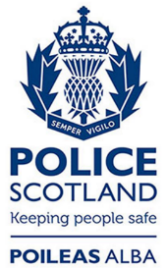 Freedom of Information ResponseOur reference:  FOI 23-0229Responded to:  26 January 2023